Unidad de Atención a Población VulnerableDirección General de Alimentación y Desarrollo ComunitarioPrograma de Salud y Bienestar Comunitario 2021Estructura mínima del Acta Constitutiva Documento generado en Asamblea Comunitaria con vigencia de dos años, en el cual queda establecido el nombre, la edad, el domicilio y firma de cada integrante del Grupo de Desarrollo, sus funciones y la forma en que éste operará.Así como nombre, fecha y lugar de nacimiento, sexo, domicilio y firma de la persona representante del Grupo de Desarrollo.Nombre de la localidad y municipio.Fecha de constitución del Grupo de Desarrollo, Grupos de Apertura (vigencia de no más de dos años).Si las localidades son de continuidad y/o consolidación actualizar su Acta Constitutiva con vigencia (de julio de 2019 a junio 2021).Contar con el menos  15  Integrantes. De quienes integran el grupo debe de tener; Nombre, edad, firma y domicilio.Funciones de los integrantes del Grupo de Desarrollo y de qué forma operan Datos del representante del GD (nombre fecha y lugar de nacimiento, sexo, domicilio y firma ) 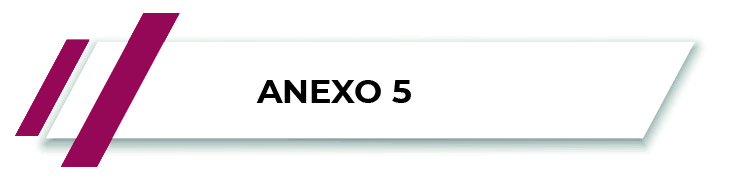 